Monday 30th of SeptemberTuesday 1st of OctoberWednesday 2nd of OctoberThursday 3rd of OctoberFriday the 5th of OctoberBRIGHTON OSHC MINI OLYMPICS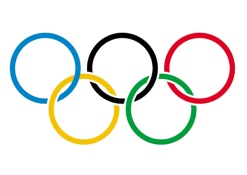 Today we will be hosting the Brighton OSHC Mini Olympics.Join us for a fun active day at OSHC!We have hired a smoothie bike for the day and see who will hold the record for the fastest smoothie.Activities will include: Long jump, relays, running races, three-legged race, paper plane competition, create your own medal and cooking stir fry for lunch.LUNCH PROVIDED Chicken or Veg stir fry Children will need to bring sun smart clothing, walking shoes, water bottle and recess. In-houseChild Staff Ratio: 15:1BRIGHTON NINJA WARRIOR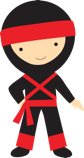 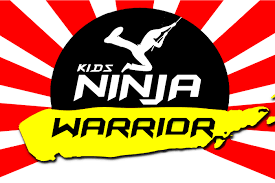 We have hired an inflatable obstacle course and will be hosting our very own Ninja Warrior time trial. Come dressed in your best costume and see what time you will set.Activities will include:Ninja Warrior time trial, origami, Ninja headband, cooking sushi for snack, Pokemon craft and a Japanese film.Children will need to bring sun smart clothing, walking shoes, water bottle, recess and lunch. In-houseChild Staff Ratio: 15:1BELAIR NATIONAL PARK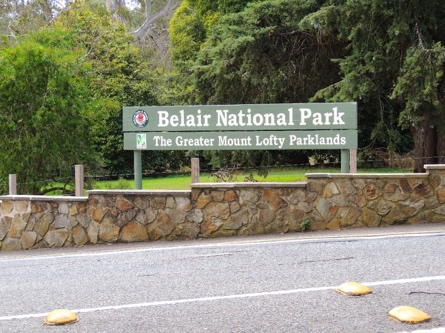 Join us as we explore Belair National Park! We will be visiting the adventure playground, exploring on a bush walk, group games, and enjoying a sasuage sizzle for lunch.LUNCH PROVIDED SASUAGE SIZZLEChildren will need to bring sun smart clothing, walking shoes, water bottle and recess. ExcursionDepart: 9:30amReturn: 3:00pmTransport: Private BusChild Staff Ratio: 8:1ADELAIDE ZOO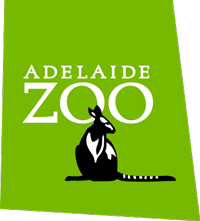 Brighton OSHC will be visiting the Adelaide Zoo. How many animals will you see?Activities will include:Visiting the zoo, animal paper plate craft, hama beads, watching MadagascarChildren will need to bring sun smart clothing, walking shoes, water bottle and recess and lunch.ExcursionDepart: 9:30amReturn: 3:00pmTransport: Private BusChild Staff Ratio: 8:1Marion  BowLand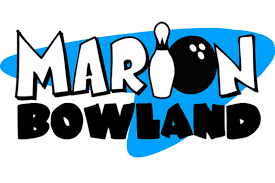 Today we will be catching the train to Marion Bowland and you will get to play two games of ten pin bowling.Activities will include:Ten pin bowling, circus games, making playdough, cooking pinwheels for snack, games outside, print outsExcursionDepart: 10:15 amReturn: 1:30pmTransport: Public Train (Seaford line)Child Staff Ratio: 8:1Children will need to bring sun smart clothing, walking shoes, water bottle, recess and lunch.Monday 7th of OctoberTuesday 8th of OctoberWednesday 9th of OctoberThursday 10th of OctoberFriday the 11th of OctoberPUBLIC HOLIDAY CENTRE CLOSED LABOUR DAYFASTA PASTAGroup 1 (Rec to Year 2)Today we will be walking to Fasta Pasta for lunch. You will enjoy a Kids Meal Deal which will include your choice of pasta, juice and gelati.ExcursionDepart: 12:30pmReturn: 1:30pmTransport: WalkingChild Staff Ratio: 8:1IntencityGroup 2(Year 3 to 7)Today we will be walking to Westfield Marion to Intencity for an hour and a half lock in who get the ultimate score.ExcursionDepart: 10:00amReturn: 1:15pmTransport: WalkingChild Staff Ratio: 8:1No Spending moneyDinosaur Day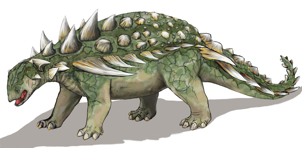 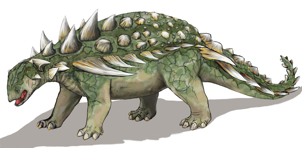 Today we will be visited by E.G Excursions as they present to us LIFE LONG AGO INCURSION. You will get to be a real life palaeontologist and discover your own fossils.LUNCH PROVIDEDActivities will include:Cooking biscuit bones, craft,dinosaur movie, playing outside, games in hallIn-houseChild Staff Ratio: 15:1Children will need to bring sun smart clothing, water bottle and recess.      Capri Theatre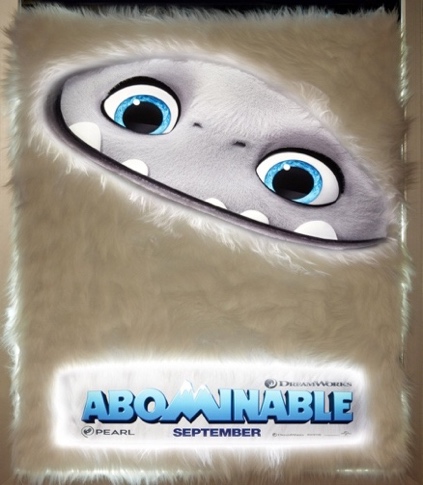 Today we will be heading to the Goodwood Capri Thearte for the showing of Abominable.Activities will include:
Make and play with our own snow, snowmen craft, playing outside, games in hall
ExcursionDepart: 10.00amReturn: 2.15pmTransport: Private BusChild Staff Ratio: 8:1Spending money $5(Please hand to staff on arrival in labeled bag)Children will need to bring sun smart clothing, water bottle and recess and lunch.The Great Brighton oshc op shop scavenger hunt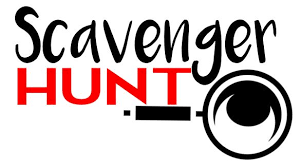 Today we will be visiting the local Op Shops on Brighton Road and joining in on a Scavenger Hunt. Whilst partaking in the hunt we will be shopping for Brighton OSHC’s dress-up box.Will you be on the winning team?Activities will include:Scavenger hunt, god’s eye craft, print outs, handball tournament, nature play, games in hall, print outs
ExcursionDepart: 10:30amReturn: 12:30pmTransport: WalkingChild Staff Ratio: 8:1Children will need to bring Sun smart clothing, water bottle and recess and lunch.